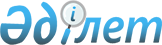 О внесении изменений и дополнения в постановление Правительства Республики Казахстан от 31 декабря 2009 года № 2325Постановление Правительства Республики Казахстан от 22 октября 2010 года № 1099

      Правительство Республики Казахстан ПОСТАНОВЛЯЕТ:



      1. Внести в постановление Правительства Республики Казахстан от 31 декабря 2009 года № 2325 "О Стратегическом плане Министерства юстиции Республики Казахстан на 2010 - 2014 годы" (САПП Республики Казахстан, 2010 г., № 5, ст. 66) следующие изменения и дополнение:



      в Стратегическом плане Министерства юстиции Республики Казахстан на 2010 - 2014 годы, утвержденном указанным постановлением:

      в разделе "3. Стратегические направления, цели, задачи и показатели результатов деятельности Министерства юстиции Республики Казахстан на 2010 - 2014 годы" внесены изменения в текст на государственном языке, текст на русском языке не изменяется;



      в разделе "2. Анализ текущей ситуации":



      пункт 6 исключить;



      в разделе "3. Стратегические направления, цели, задачи и показатели результатов деятельности Министерства юстиции Республики Казахстан на 2010 - 2014 годы":



      в подразделе "Стратегическое направление 2. Совершенствование законодательства, качественная нормотворческая деятельность и правовое обеспечение международного сотрудничества":



      в задаче 2.1.7. "Совершенствование нормотворческого процесса":



      строку:

"                                                                   " 



      изложить в следующей редакции:

"                                                                   ";



      дополнить строкой следующего содержания:

"                                                                   ";



      подраздел "Стратегическое направление 6. Обеспечение свободы вероисповедания и совершенствование взаимодействия государственных органов с религиозными объединениями" исключить;



      в таблице "Соответствие стратегических направлений и целей Министерства юстиции Республики Казахстан стратегическим целям государства":



      подраздел "Стратегическое направление 6. Обеспечение свободы вероисповедания и совершенствование взаимодействия государственных органов с религиозными объединениями" исключить;



      в разделе "4. Функциональные возможности Министерства юстиции и возможные риски":



      в таблице "Межсекторальное взаимодействие":



      подраздел "По линии Комитета по делам религии" исключить;



      в разделе "6. Бюджетные программы":



      в бюджетной программе "001 Правовое обеспечение деятельности государства":



      в графе "2010 год":



      в строке "Показатели количества" цифры "20" заменить цифрами "19";



      в строке "Расходы на реализацию программы" цифры "6024979" заменить цифрами "6117106";



      в бюджетной программе "002 Проведение судебных экспертиз":



      в графе "2010 год" строки "Расходы на реализацию программы" цифры "1190146" заменить цифрами "1248023";



      в бюджетной программе "003 Содержание осужденных и следственно-арестованных лиц":



      в графе "2010 год" строки "Расходы на реализацию программы" цифры "23452661" заменить цифрами "24139007";



      в бюджетной программе 006 "Разработка и экспертиза нормативных правовых актов, проектов международных договоров":



      строку "Показатели качества" изложить в следующей редакции:

"                                                               ";



      бюджетную программу "008. Реализация государственной политики в сфере свободы вероисповедания" исключить;



      бюджетную программу "014 Научно-исследовательские и аналитические услуги по религиозным вопросам" исключить;



      в бюджетной программе "020 Организация и осуществление реабилитации лиц, отбывших уголовные наказания":



      в графе "2010 год" строки "Расходы на реализацию программы" цифры "44012" заменить цифрами "41000";



      в бюджетной программе "024 Подготовка специалистов для уголовно-исполнительной системы":



      в графе "2010 год" строки "Расходы на реализацию программы" цифры "782655" заменить цифрами "813391";



      в бюджетной программе "025 Услуги по координации деятельности уголовно-исполнительной системы":



      в графе "2010 год" строки "Расходы на реализацию программы" цифры "2752148" заменить цифрами "2763681";



      в бюджетной программе "047 Представление и защита интересов государства":



      в графе "2010 год" строки "Расходы на реализацию программы" цифры "295329" заменить цифрами "795329";



      бюджетную программу "052 Содействие развитию международного сотрудничества в области культуры и религий" исключить;



      в бюджетной программе "056 Целевые текущие трансферты областным бюджетам, бюджетам городов Астаны и Алматы для обслуживания населения по принципу "одного окна":



      в графе "2010 год" строки "Расходы на реализацию программы" цифры "7645831" заменить цифрами "7836918";



      в бюджетной программе "090 Социологические исследования в области религии, межконфессиональных отношений и правовой пропаганды в Республике Казахстан":



      заголовок изложить в следующей редакции:

      "090 Исследования в области правовой пропаганды в Республике Казахстан";



      строку "Описание" изложить в следующей редакции:

"                                                                  ";



      в строке "Показатели количества":



      строки:

"                                                                   "

      исключить;



      в строке "Показатель результата" слова "Выработка практических рекомендаций по проведенным социологическим исследованиям и мониторингу религиозной ситуации" заменить словами "Выработка практических рекомендаций по проведенным исследованиям";



      в графе "2010 год" строки "Расходы на реализацию программы" цифры "36097" заменить цифрами "2000";



      в таблице "Свод бюджетных расходов":

      в графе 2010 год:

      в строке "1. Действующие программы, из них:" цифры "41427823" заменить цифрами "42616368";



      в строке "Текущие бюджетные программы" цифры "41427823" заменить цифрами "42616368";



      в строке "2. Программы, предлагаемые к разработке, из них:" цифры "7894290" заменить цифрами "8085377";



      в строке "Текущие бюджетные программы" цифры "7894290" заменить цифрами "8085377";



      в строке "Всего расходов, из них:" цифры "49322113" заменить цифрами "50701745";



      в строке "Текущие бюджетные программы" цифры "49322113" заменить цифрами "50701745";



      в таблице "Распределение расходов по стратегическим направлениям, целям, задачам и бюджетным программам":



      в графе "2010 г.":

      в подразделе "Стратегическое направление 3. Приближение уголовно-исполнительной системы к международным стандартам":



      в строке "Цель 3.1 Повышение эффективности деятельности уголовно-исполнительной системы и приближение ее к международным стандартам" цифры "23452661" заменить цифрами "24139007";



      в строке "Бюджетная программа 4. 003 Содержание осужденных и следственно-арестованных лиц" цифры "23452661" заменить цифрами "24139007";



      в подразделе "Стратегическое направление 4. Приближение судебно-экспертной системы к международным стандартам":



      в строке "Цель 4.1 Повышение эффективности судебно-экспертной деятельности, приведение судебной экспертизы в соответствие с международными стандартами" цифры "1190146" заменить цифрами "1248023":



      в строке "Бюджетная программа 5. 002 Проведение судебных экспертиз" цифры "1190146" заменить цифрами "1248023";



      подраздел "Стратегическое направление 6. Обеспечение свободы вероисповедания и совершенствование взаимодействия государственных органов с религиозными объединениями" исключить.



      2. Настоящее постановление вводится в действие со дня подписания и подлежит официальному опубликованию.      Премьер-Министр

      Республики Казахстан                       К. Масимов
					© 2012. РГП на ПХВ «Институт законодательства и правовой информации Республики Казахстан» Министерства юстиции Республики Казахстан
				Доля отказов в государственной

регистрации НПА%10 %

(от об-

щего ко-

личества

НПА

пред-

ставлен-

ных на

гос.

регист-

рацию)9,759,59,2598,758,5Доля отказов в государственной

регистрации НПА Министерством юстиции

(от общего количества НПА,

представленных на

государственную регистрацию)%28222120191817Доля отказов в государственной

регистрации НПА территориальными органами юстиции (от общего количества НПА, представленных на государственную регистрацию)%814131211109Показатели

качестваСнижение обоснованных

замечаний, не предусмотренных в

заключениях научных экспертизк-воОписаниеПроведение научного исследования1) прогнозируемое проведение социологических

исследований, мониторингов религиозной

ситуации, направленных на выработку практических

рекомендацийкол-во111213Проведение научно-исследовательских работ в

области религий и межконфессиональных отношенийкол-во445